Renaissance High School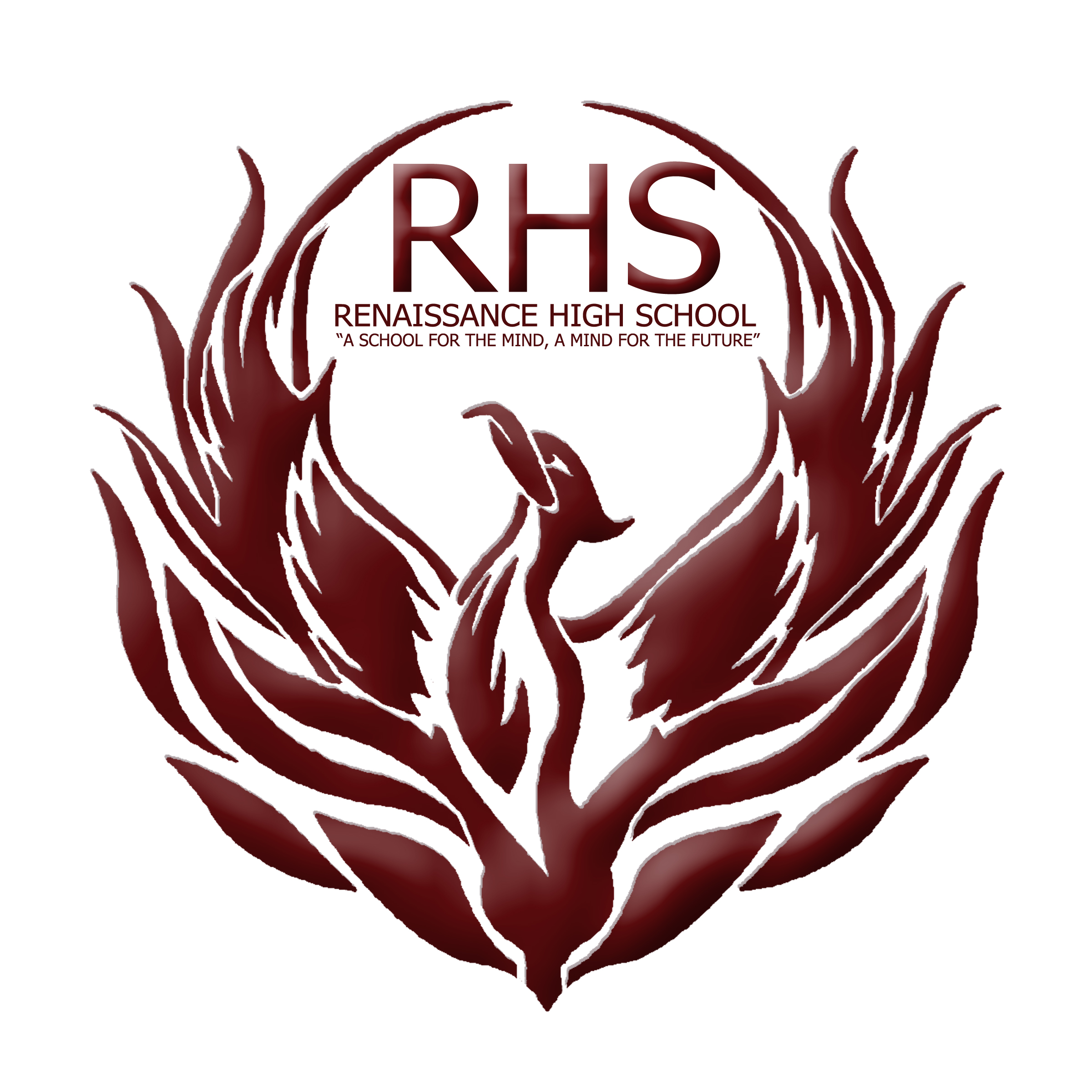 SENIOR INFORMATION SHEET	                          Please complete this questionnaire honestly and thoroughly.  This will help the Counseling Department assist you with your post-secondary plans and in writing letters of recommendations for college.  *You may also wish to give a copy of this form to other teachers writing a recommendation letter for you.IMPORTANT!!!  The more detail, the better.  If you don’t have enough room for any of these questions, feel free to add a separate sheet. List any schools/colleges/universities you are considering.List the school activities in which you have had significant involvement.List any honors and awards you have received in or out of school.List out of school activities and indicate specific contributions and dates of activity (scouting, athletics, coaching, music, church, and community service, etc.).* What are your career goals?____________________________________________________________________________________________________________________________________________________________________________________________________________________________________________________________________________________________________________________________________________________________________________________________________________________________________________________________________________________________________________________________________________________________________________________________________________________________________________________________________________________________________________________________________________________________________________________________________________________________________________________________________________________________________________________________________* List your special interests, abilities, hobbies and experiences. (Examples: sports, collections, music, art, family trips, etc.). If you have a special proficiency in any area (music, sports, photography, etc.) indicate the area and describe specifically your skills and involvement. ________________________________________________________________________________________________________________________________________________________________________________________________________________________________________________________________________________________________________________________________________________________________________________________________________________________________________________________________________________________________________________________________________________________________________________________________________________________* List work/volunteer experience including length of time employed and hours per week worked/volunteered.  How has this experience affected you? ____________________________________________________________________________________________________________________________________________________________________________________________________________________________________________________________________________________________________________________________________________________________________________________________________________________________________________________________________________________________________________________________________________________________________________________________________________* What are your academic and personal strengths and weaknesses?  Give a specific example for each strength/weakness listed.  How are you working (or have you worked) to improve? _______________________________________________________________________________________________________________________________________________________________________________________________________________________________________________________________________________________________________________________________________________________________________________________________________________________________________________________________________________________________________________________________________________________________________________________________________________________* What are you most proud of?  For example, community service project, helping someone in need, accomplishment at school, work, athletics, etc.____________________________________________________________________________________________________    ________________________________________________________________________________________________________________________________________________________________________________________________________________________________________________________________________________________________________________________________________________________________________________________________________________* List 3 adjectives you think best describe you as a person and why.1.______________________________________________________________________________________________________________________________________________________________________________________________________2.______________________________________________________________________________________________________________________________________________________________________________________________________3._______________________________________________________________________________________________________________________________________________________________________________________________________ * Are there any unusual personal circumstances /obstacles in your life that might have had a negative impact on your academic performance or that you have had to overcome?____________________________________________________________________________________________________________________________________________________________________________________________________________________________________________________________________________________________________________________________________________________________________________________________________________________________________________________________________________________________________________________________________________________________________________________________________________________________________________________________________________________________________________________________________________________________________________________________________________________________________________________________________________________________________________________________________________________________________________________________________________________________________________________________________________________________________________________________________________* What is your intended college Major and why have you selected this particular area of study?  ________________________________________________________________________________________________________________________________________________________________________________________________________________________________________________________________________________________________________________________________________________________________________________________________________________________________________________________________________________________________________________________________________________________________________________________________________________________* College admissions counselors read thousands of applications.  What do you want a college admissions or scholarship representative to know about you that makes you stand out from the crowd?___________________________________________________________________________________________________________________________________________________________________________________________________________________________________________________________________________________________________________________________________________________________________________________________________________________________________________________________________________________________________________________________________________________________________________________________________________________________________________________________________________________________________________________________________________________________________________________________________________________________________________________________________________________________________________________________________________________________________________________________________________________________________________________________________________________________________________________________________ATTACH ADDITIONAL PAPER IF NECESSARY.A RESUME CAN BE ATTACHED AS WELLNameStateType (Technical, Trade, 2 year, 4 year)Name of club, activity, sport, or service organizationGrade(s) ofParticipationList any leadership/officer rolesName of Honor/Award Year ReceivedActivity NameDate(s)Duties performed